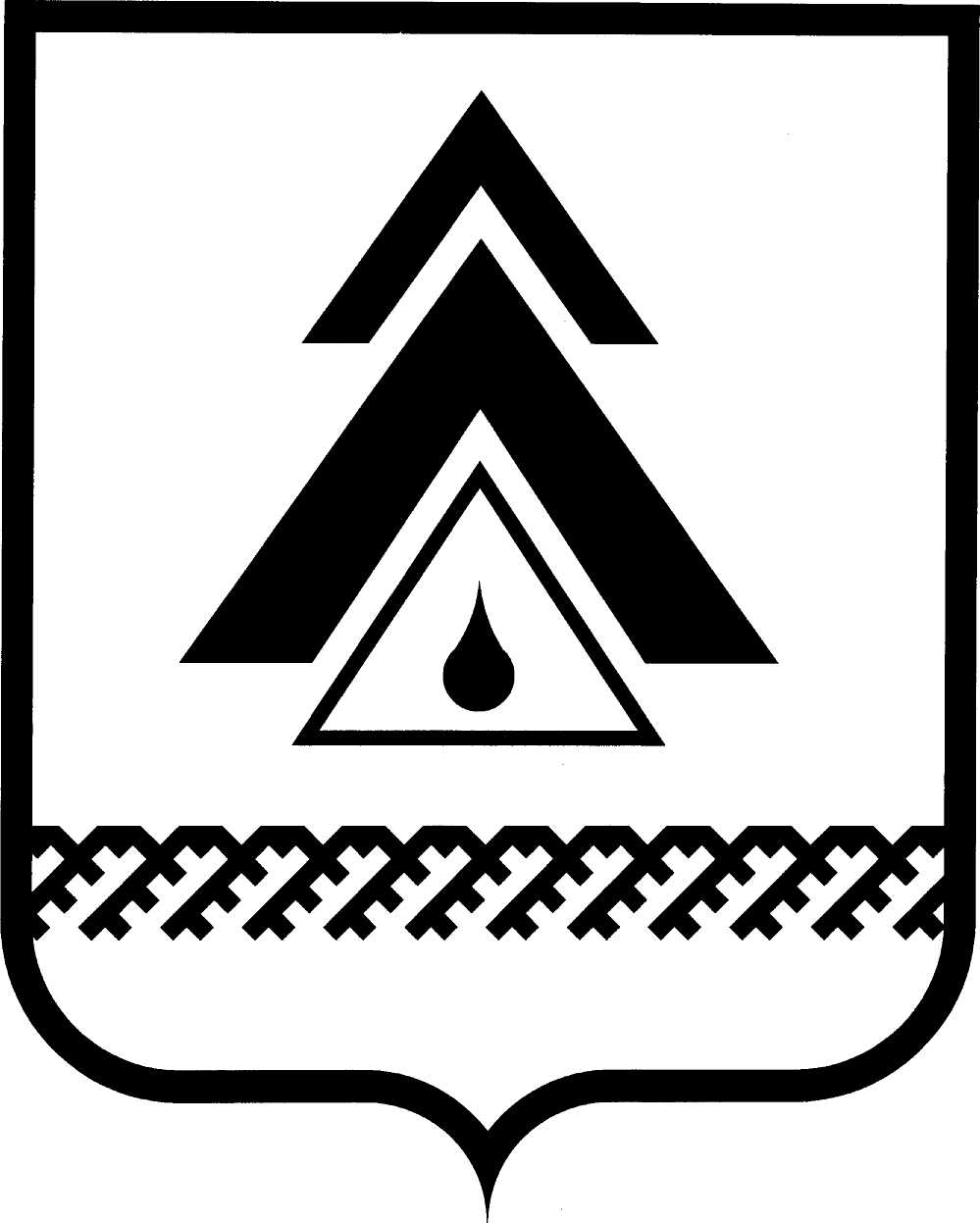                              ПРОЕКТДУМА НИЖНЕВАРТОВСКОГО РАЙОНАХанты-Мансийского автономного округа - ЮгрыРЕШЕНИЕОб утверждении порядка заключения соглашений с органами местного самоуправления поселений, входящих в состав Нижневартовского района на предоставление субсидий из бюджета Нижневартовского района бюджетам городских, сельских поселенийРуководствуясь пунктом 2 статьи 142.3 Бюджетного кодекса Российской Федерации, Законом Ханты-Мансийского автономного округа - Югры "О межбюджетных отношениях в Ханты-Мансийском автономном округе - Югре", решением Думы района «Об утверждении правил  предоставления межбюджетных трансфертов из бюджета Нижневартовского района бюджетам городских, сельских поселений, входящих в состав Нижневартовского района»Дума района РЕШИЛА:1. Утвердить Порядок заключения соглашений с органами местного самоуправления поселений, входящих в состав Нижневартовского района на предоставление субсидий из бюджета Нижневартовского района бюджетам городских, сельских поселений, согласно приложению.2. Решение опубликовать (обнародовать) на официальном веб-сайте администрации Нижневартовского района (www.nvraion.ru) и в приложении "Официальный бюллетень" к районной газете "Новости Приобья".3. Решение вступает в силу с 1 января 2020 года.4. Контроль за выполнением решения возложить на постоянную комиссию по бюджету, налогам, финансам и социально-экономическим вопросам Думы района (Е.Г. Поль).Председатель Думы района				Глава района______________И.В.Заводская		    	 ____________Б.А. Саломатин   Приложениек решению Думы районаот               N Порядок  заключения  соглашений с органами местного самоуправления поселений, входящих в состав Нижневартовского района на предоставление субсидий из бюджета Нижневартовского района бюджетам городских, сельских поселенийI. Общие положения1.1. Настоящий Порядок заключения соглашений с органами местного самоуправления поселений, входящих в состав Нижневартовского района на предоставление субсидий из бюджета Нижневартовского района бюджетам городских, сельских поселений (далее - Порядок) разработан в соответствии с  Бюджетным кодексом Российской Федерации,  Законом Ханты-Мансийского автономного округа - Югры "О межбюджетных отношениях в Ханты-Мансийском автономном округе - Югре" и определяет правила, по которым органы местного самоуправления района осуществляют свою деятельность при подготовке, рассмотрении и заключении соглашений с органами местного самоуправления поселений, входящих в состав Нижневартовского района на предоставление субсидий из бюджета Нижневартовского района бюджетам городских, сельских поселений (далее - Соглашения).1.2. Органы местного самоуправления района (далее – Администрация района)  вправе заключать Соглашения с органами местного самоуправления городских и сельских поселений, входящих в состав Нижневартовского района, на предоставление субсидий из бюджета Нижневартовского района бюджетам городских, сельских поселений в соответствии с Бюджетным кодексом Российской Федерации.II. Компетенция органов местного самоуправленияНижневартовского района по заключению Соглашений2.1. Дума Нижневартовского района:1) утверждает Порядок заключения Соглашений, внесение в него изменений и дополнений;2. Администрация Нижневартовского района:1) осуществляет разработку и обеспечивает подписание Соглашения;2) подписывает Соглашение.III. Подготовка проекта Соглашения3.1.  Проект Соглашения разрабатывается администрацией района (структурным подразделением администрации района, по направлению деятельности).3.2. Структурное подразделение администрации района, направляет предложения главе района о заключении Соглашения (внесения изменений и дополнений в заключенные Соглашения).3.3. Проект Соглашения оформляется в письменной форме, в соответствии с типовой формой, утверждаемой департаментом финансов администрации района. До заключения Соглашения (подписания соответствующими сторонами) проект Соглашения должен пройти правовую и финансово-экономическую экспертизу (согласование) в соответствующих структурных подразделениях администрации Нижневартовского района.IV. Условия Соглашения4.1. Соглашением определяются следующие условия:1) наименование Соглашения, дата и место его заключения;2) наименование сторон Соглашения (органов местного самоуправления, между которыми заключается Соглашение), наименование должности, фамилия, имя, отчество должностных лиц органов местного самоуправления, действующих от имени указанных органов местного самоуправления, наименование нормативных правовых актов, на основании которых действуют названные лица при заключении Соглашения;3) предмет соглашения с указанием цели предоставления Субсидии;4) финансовое обеспечение расходных обязательств, в целях софинансирования которых предоставляется Субсидия;5) порядок, условия предоставления и сроки перечисления Субсидии;6) взаимодействие сторон Соглашения;7) основания и порядок изменения и расторжения Соглашения, в том числе досрочного прекращения Соглашения либо отдельных его положений, а также последствия изменения и расторжения Соглашения;8) заключительные положения, (указывается порядок урегулирования сторонами споров, срок, на который заключается Соглашение, и дата вступления его в силу, ответственность сторон за невыполнение либо ненадлежащее выполнение условий Соглашения (указываются основания наступления и виды ответственности за неисполнение Соглашения);9) платежные реквизиты обеих сторон Соглашения;10) подписи обеих сторон Соглашения.V. Порядок заключения Соглашений5.1. Заключение Соглашения осуществляется на основании решения Думы района о бюджете на очередной финансовый год и плановый период и муниципальных правовых актов администрации района. 5.2. Должностные лица органов местного самоуправления, уполномоченные на подписание Соглашения, подписывают Соглашения собственноручно.5.3. Соглашение считается заключенным, если оно оформлено в письменной форме, подписано уполномоченными должностными лицами и скреплено печатями сторон Соглашения.5.4. Учет, регистрацию и хранение заключенных Соглашений осуществляет администрация Нижневартовского района.VI. Внесение изменений в СоглашенияВнесение изменений и дополнений в Соглашения осуществляется путем подписания Сторонами дополнительных Соглашений в соответствии с настоящим Порядком.от _____________г. Нижневартовск                                                      № _____         